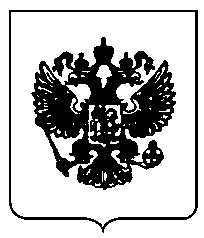 RUSYA FEDERASYONU HÜKÜMETİKARARI30 Kasım 2015 tarihli 1296 nolu Rusya Federasyonu Hükümeti Kararı ile ilgili yapılan değişikliklerin ve Rusya Federasyonu Hükümeti geçerliliği yitiren bir takım hukuki belgelerin tanımlanması hakkında31 Mayıs 2017 tarihli 244 nolu “Türkiye Cumhuriyeti’ne ilişkin bazı özel ekonomik önlemlerin kaldırılması hakkında” Rusya Federasyonu Cumhurbaşkanı Kararı uyarınca Rusya Federasyonu Hükümeti tarafından aşağıdaki karar alınmıştır: 30 Kasım 2015 tarihli 1296 nolu “28 Kasım 2015 tarihli 583 nolu Rusya Federasyonu Cumhurbaşkanı Kararının uygulanma tedbirleri olarak “Rusya Federasyonu’nun ulusal güvenliğinin sağlanmasına ilişkin önlemler ve cezai ve diğer yasadışı faaliyetlerden Rus vatandaşlarının korunması ve Türkiye Cumhuriyeti’ne ilişkin bazı özel ekonomik tedbirler hakkında” Rusya Federasyonu Hükümeti Kararı (Rusya Federasyonu mevzuat derlemesi, 2015, No: 48, madde 6843; 2016, No: 42, madde 5937; 2017, No: 12, madde 1720) dâhilinde aşağıdaki değişiklikler yapılmıştır:а)	9.alt maddesinin “b” ve “c” fıkraları geçersiz ve hükümsüz kılınmıştır; б)	Türkiye Cumhuriyeti menşeili olan ve 1 Ocak 2016 tarihinden itibaren Rusya Federasyonu’na ithal edilmesi için yasaklanan tarım ürünleri, hammadde ve gıda listesi yukarıda adı geçen Kararı ile onaylanmış olup Avrasya Ekonomik Birliği Dış Ticaret Emtia İsimlendirme dizisi kapsamında 0207 14, 0207 27, 0707 00, 0806 10, 0808 10, 0808 30 ve 0810 10 kodları ile tanımlanan madde pozisyonları listeden kaldırılmıştır. Ekte belirtilen listesi gereğince Rusya Federasyonu Hükümeti hukuki belgeleri geçersiz ve hükümsüz kılınmıştır.Türkiye Cumhuriyeti ülkesi menşei olan tarım ürünlerinin, hammaddelerin ve gıdaların Rusya Federasyonu’na ithal edilmesini öngörülen dış ekonomik operasyonlara ilişkin işbu Karar, yürürlüğe giriş tarihinden itibaren uygulanmış sayılmaktadır. Rusya Federasyonu Başbakanı 						D. MedvedevRusya Federasyonu Hükümeti Kararnameye ilişkin EKİRusya Federasyonu Hükümeti Geçerliliği Yitiren Hukuki Belgeler L İ S T E S İ29 Aralık 2015 tarihli 1457 nolu “Türkiye Cumhuriyeti yetkisi altında bulunan organizasyonları, ayrıca Türk Cumhuriyeti vatandaşları tarafından kontrol edilen ve (veya) Türkiye Cumhuriyeti yetkisi altındaki kuruluşları tarafından yapılması (yerine getirilmesi) yasaklanan belirli çalışmaların (hizmetlerin) listesi hakkında” Rusya Federasyonu Hükümeti Kararı (Rusya Federasyonu mevzuat derlemesi, 2016, No: 2, madde 333). 29 Aralık 2015 tarihli 1458 nolu “1 Ocak 2016 tarihinden itibaren iş faaliyetlerinde bulunması, çalışmaların yapılması (hizmetlerin yerine getirilmesi) için 31 Aralık 2015 tarihi itibariyle işveren, müşteri ile çalışma ve (veya) medeni hukuki ilişkilerinde bulunmayan Türkiye Cumhuriyeti vatandaşları olan çalışanların çalıştırılma yasağı kapsamına girmeyen işveren, müşteri listesi hakkında” Rusya Federasyonu Hükümeti Kararı (Rusya Federasyonu mevzuat derlemesi, 2016, No: 2, madde 334). 10 Mart 2016 tarihli 177 nolu “1 Ocak 2016 tarihinden itibaren iş faaliyetlerinde bulunması, çalışmaların yapılması (hizmetlerin yerine getirilmesi) için 31 Aralık 2015 tarihi itibariyle işveren, müşteri ile çalışma ve (veya) medeni hukuki ilişkilerinde bulunmayan Türkiye Cumhuriyeti vatandaşları olan çalışanların çalıştırılma yasağı kapsamına girmeyen işveren, müşteri listesinde yapılan değişiklik hakkında” Rusya Federasyonu Hükümeti Kararı (Rusya Federasyonu mevzuat derlemesi, 2016, No: 12, madde 1658).6 Mayıs 2016 tarihli 396 nolu “29 Aralık 2015 tarihli 1458 nolu Rusya Federasyonu Hükümeti Kararı ile ilgili yapılan değişiklikler hakkında” Rusya Federasyonu Hükümeti Kararı (Rusya Federasyonu mevzuat derlemesi, 2016, No: 21, madde 3000).12 Temmuz 2016 tarihli 664 nolu “1 Ocak 2016 tarihinden itibaren iş faaliyetlerinde bulunması, çalışmaların yapılması (hizmetlerin yerine getirilmesi) için 31 Aralık 2015 tarihi itibariyle işveren, müşteri ile çalışma ve (veya) medeni hukuki ilişkilerinde bulunmayan Türkiye Cumhuriyeti vatandaşları olan çalışanların çalıştırılma yasağı kapsamına girmeyen işveren, müşteri listesinde yapılan değişiklik hakkında” Rusya Federasyonu Hükümeti Kararı (Rusya Federasyonu mevzuat derlemesi, 2016, No: 29, madde 4835).7 Ekim 2016 tarihli 1015 nolu “29 Aralık 2015 tarihli 1458 nolu Rusya Federasyonu Hükümeti Kararı ile ilgili yapılan değişiklikler hakkında” Rusya Federasyonu Hükümeti Kararı (Rusya Federasyonu mevzuat derlemesi, 2016, No: 42, madde 5932).21 Aralık 2016 tarihli 1423 nolu “29 Aralık 2015 tarihli 1458 nolu Rusya Federasyonu Hükümeti Kararı ile ilgili yapılan değişiklikler hakkında” Rusya Federasyonu Hükümeti Kararı (Rusya Federasyonu mevzuat derlemesi, 2016, No: 52, madde 7679).